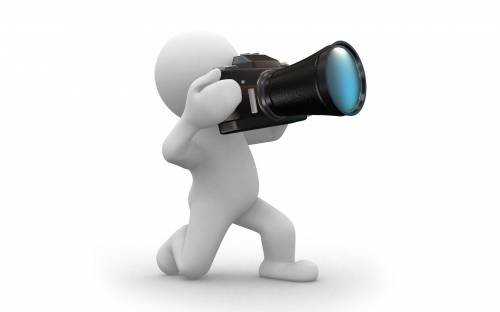 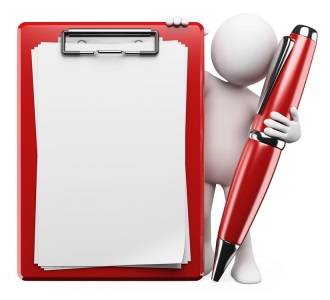 Информационное письмо участникам направления «Журналистика» Краевого фестиваля студенческого творчества «Студенческая весна на Алтае. Феста – 2015»Для участия в заочном этапе в номинациях «Публикация (индивидуальная, коллективная работа)», «Студенческое печатное средство массовой информации», «Видеосюжет», «Радиоматериалы», «Фотоконкурс: Общая экспозиция, индивидуальная работа» необходимо предоставить конкурсные материалы, подготовленные в соответствии с действующим положением Фестиваля, в оргкомитет. Прием конкурсных работ ведется 2 раза в неделю – в понедельник (16, 23 марта) и в четверг (12, 19 марта), с 16:00 до 18:00 по адресу г. Барнаул, ул. Максима Горького 39, кабинет № 8. Необходимо предварительно согласовать сдачу материалов по контактному телефону 8 983 396 07 29, Ирина. Участникам из других городов Алтайского края необходимо направить свои работы на адрес электронной почты festa2015@mail.ru. (публикации, СМИ, радиосюжет, видеоматериал). После отправления работы в течение суток настоятельно рекомендуем позвонить по указанному выше контактному телефону для уточнения получения информации. Участникам направления «Фотоконкурс» из других городов Алтайского края необходимо привезти с собой на Фестиваль оформленные, согласно Положению, работы, предварительно (не позже 25 марта) предупредив организатора (Ирина, 8 983 396 07 29) о необходимости стенда для оформления Вашей композиции. С 2015 года введена новая номинация «Лучшее студенческое СМИ» (командный зачет). В первый конкурсный день (3 апреля 2015 г.) в вестибюле Городского Дома культуры (далее – ГДК)  г. Рубцовска состоится «Ярмарка студенческих СМИ Алтая». Каждая команда будет обеспечена выставочной площадкой (1,5- 2 м2), на которой будет находиться стол, 2 стула и стенд. Предполагается творческое решение оформления выставочной площадки участниками конкурса. Для успешного выступления необходимо обратить внимание на следующие элементы выставки:подготовку визуально оформленных постерных докладов;создание пула раздаточных информационных материалов о презентуемом средстве массовой информации;подготовку коротких устных докладов до 1-1,5 минуты для подходящих к выставочным площадкам гостей, экспертов и членов жюри. Во второй конкурсный день (4 апреля 2015 г.) в ГДК г. Рубцовска состоится круглый стол «Деятельность студенческого СМИ. Наши предложения по интеграции молодежного информационного пространства Алтая».Обращаем внимание участников на 2 обязательных компонента контента конкурсного доклада:Презентация деятельности СМИ (не более 3 минут). В этой части рекомендуется рассказать об особенностях работы редакции, кратко о структуре, о контенте вашего средства массовой информации (печатное издание, студенческое телевидение, радио, информационный ресурс в сети интернет и проч.)Предложения по интеграции молодежного пространства Алтая: конкретное предложение, идея (не более 3 минут). В этой части рекомендуется рассказать о том, какие проблемы и возможные пути их решения вы видите в современном молодежном информационном пространстве. Приветствуются также предложения о том, в каком формате, на Ваш взгляд, должен проходить обмен опытом между студенческими СМИ, чему Вы хотели бы научиться и чему могли бы научить  своих коллег. В течение трех конкурсных дней будет проходить конкурс онлайн-репортаж с «Фесты – 2015»  (публикация, фоторепортаж, видеорепортаж, радиоматериал).  Командный зачет будет рассчитываться по среднему баллу команды (сумма оценок работ, представленных в течение двух конкурсных дней в номинации «Онлайн репортаж», поделенная на количество участников). Для уточнения информации по любым возникающим вопросам Вы можете обратиться к организатору по контактному телефону 8 983 396 07 29 (Ирина). 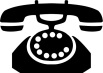 